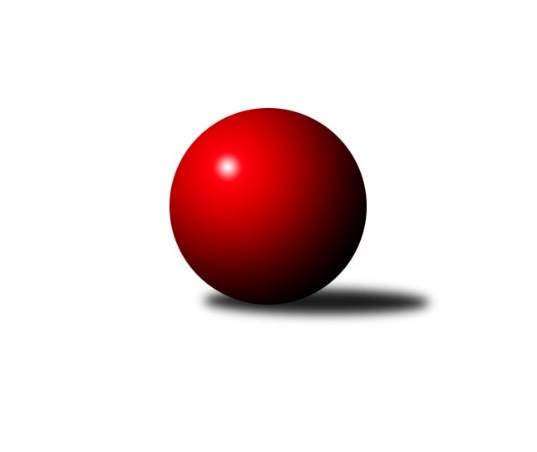 Č.8Ročník 2018/2019	2.11.2018Nejlepšího výkonu v tomto kole: 2542 dosáhlo družstvo: SKK Veverky Brno AJihomoravský KP2 sever A 2018/2019Výsledky 8. kolaSouhrnný přehled výsledků:SK Brno Žabovřesky B	- TJ Sokol Husovice E	7.5:0.5	2455:2325	8.5:3.5	1.11.KK Slovan Rosice D	- KK Mor.Slávia Brno E	5.5:2.5	2439:2315	7.5:4.5	1.11.TJ Sokol Brno IV C	- SKK Veverky Brno A	1:7	2323:2542	3.0:9.0	2.11.KK Mor.Slávia Brno F	- KK Réna Ivančice B	2:6	2308:2476	6.0:6.0	2.11.Tabulka družstev:	1.	SKK Veverky Brno A	7	7	0	0	42.0 : 14.0 	58.5 : 25.5 	 2482	14	2.	KK Réna Ivančice B	7	6	0	1	41.0 : 15.0 	52.0 : 32.0 	 2451	12	3.	SK Brno Žabovřesky B	7	4	0	3	35.0 : 21.0 	48.0 : 36.0 	 2362	8	4.	KK Slovan Rosice D	7	4	0	3	28.0 : 28.0 	47.5 : 36.5 	 2342	8	5.	KK Mor.Slávia Brno E	8	3	1	4	31.0 : 33.0 	42.0 : 54.0 	 2328	7	6.	KK Mor.Slávia Brno F	7	3	0	4	29.5 : 26.5 	42.0 : 42.0 	 2370	6	7.	TJ Sokol Brno IV C	7	3	0	4	25.5 : 30.5 	36.5 : 47.5 	 2277	6	8.	TJ Sokol Husovice E	7	1	0	6	11.0 : 45.0 	30.0 : 54.0 	 2251	2	9.	KS Devítka Brno B	7	0	1	6	13.0 : 43.0 	27.5 : 56.5 	 2234	1Podrobné výsledky kola:	 SK Brno Žabovřesky B	2455	7.5:0.5	2325	TJ Sokol Husovice E	Zdeněk Vladík	 	 225 	 233 		458 	 2:0 	 399 	 	193 	 206		Josef Patočka	Marek Černý	 	 216 	 185 		401 	 1:1 	 400 	 	198 	 202		Tomáš Baranyi	Miloslav Ostřížek	 	 207 	 187 		394 	 2:0 	 370 	 	193 	 177		Tomáš Peřina	Antonín Zvejška	 	 212 	 223 		435 	 1.5:0.5 	 426 	 	203 	 223		Petr Chovanec	Jana Klašková	 	 203 	 164 		367 	 1:1 	 367 	 	157 	 210		Milena Minksová	Radim Jelínek	 	 202 	 198 		400 	 1:1 	 363 	 	160 	 203		Zdeněk Krejčírozhodčí: Nejlepší výkon utkání: 458 - Zdeněk Vladík	 KK Slovan Rosice D	2439	5.5:2.5	2315	KK Mor.Slávia Brno E	Libor Čížek	 	 189 	 228 		417 	 1:1 	 417 	 	205 	 212		Milan Kučera	Radek Hrdlička	 	 203 	 181 		384 	 1:1 	 402 	 	202 	 200		Zdeněk Pavelka	Jiří Hrdlička	 	 228 	 207 		435 	 2:0 	 370 	 	190 	 180		Marek Sokola	Pavel Procházka	 	 167 	 179 		346 	 0.5:1.5 	 353 	 	167 	 186		Tomáš Zbavitel	Jaroslav Smrž	 	 206 	 219 		425 	 1:1 	 421 	 	221 	 200		Milan Sklenák	Petr Vyhnalík	 	 227 	 205 		432 	 2:0 	 352 	 	168 	 184		Miroslav Novákrozhodčí: Vedoucí družstvaNejlepší výkon utkání: 435 - Jiří Hrdlička	 TJ Sokol Brno IV C	2323	1:7	2542	SKK Veverky Brno A	Roman Brener	 	 166 	 204 		370 	 1:1 	 393 	 	201 	 192		Karel Krajina	Jan Kučera	 	 224 	 194 		418 	 2:0 	 385 	 	216 	 169		Eugen Olgyai	Bohumil Sehnal	 	 180 	 198 		378 	 0:2 	 419 	 	206 	 213		Petr Kschwend	Jiří Josefík	 	 171 	 225 		396 	 0:2 	 471 	 	228 	 243		Martin Zubatý	Jan Matoušek	 	 186 	 189 		375 	 0:2 	 427 	 	213 	 214		Petr Večeřa	Jaromír Mečíř	 	 190 	 196 		386 	 0:2 	 447 	 	200 	 247		Vladimír Veselýrozhodčí: vedoucí družstevNejlepší výkon utkání: 471 - Martin Zubatý	 KK Mor.Slávia Brno F	2308	2:6	2476	KK Réna Ivančice B	Lenka Indrová	 	 207 	 180 		387 	 1:1 	 401 	 	190 	 211		Renata Horáková	Miloslav Štrubl *1	 	 126 	 185 		311 	 0:2 	 444 	 	210 	 234		Tomáš Řihánek	Pavel Dvorník	 	 191 	 166 		357 	 1:1 	 371 	 	185 	 186		Vladimíra Mošaťová	Václav Vaněk	 	 166 	 237 		403 	 1:1 	 431 	 	208 	 223		František Čech	Josef Polák	 	 220 	 213 		433 	 2:0 	 422 	 	216 	 206		Eduard Kremláček	Jan Vrožina	 	 196 	 221 		417 	 1:1 	 407 	 	201 	 206		Luboš Staněkrozhodčí: vedoucí družstevstřídání: *1 od 48. hodu Miroslav KrapkaNejlepší výkon utkání: 444 - Tomáš ŘihánekPořadí jednotlivců:	jméno hráče	družstvo	celkem	plné	dorážka	chyby	poměr kuž.	Maximum	1.	Martin Zubatý 	SKK Veverky Brno A	442.75	304.1	138.7	4.3	4/4	(471)	2.	Vladimír Veselý 	SKK Veverky Brno A	438.88	297.4	141.5	4.9	4/4	(448)	3.	Eduard Kremláček 	KK Réna Ivančice B	424.78	298.2	126.6	8.2	3/4	(450)	4.	Tomáš Čech 	KK Réna Ivančice B	423.67	282.7	141.0	4.7	3/4	(436)	5.	Radim Jelínek 	SK Brno Žabovřesky B	421.69	292.4	129.3	8.5	4/4	(463)	6.	Milan Kučera 	KK Mor.Slávia Brno E	419.75	291.2	128.6	8.6	4/4	(472)	7.	Jiří Martínek 	KS Devítka Brno B	418.92	287.4	131.5	6.5	4/5	(435)	8.	František Čech 	KK Réna Ivančice B	417.83	284.8	133.0	6.8	3/4	(432)	9.	Petr Juránek 	KS Devítka Brno B	417.58	296.8	120.8	7.3	4/5	(449)	10.	Josef Polák 	KK Mor.Slávia Brno F	417.10	285.8	131.3	5.2	2/3	(440)	11.	Petr Večeřa 	SKK Veverky Brno A	416.83	287.3	129.6	6.2	4/4	(468)	12.	Eugen Olgyai 	SKK Veverky Brno A	416.67	279.2	137.5	7.2	3/4	(435)	13.	Zdeněk Vladík 	SK Brno Žabovřesky B	415.19	293.5	121.7	8.9	4/4	(458)	14.	Jan Vrožina 	KK Mor.Slávia Brno F	411.87	291.5	120.4	8.7	3/3	(450)	15.	Milan Sklenák 	KK Mor.Slávia Brno E	409.94	290.4	119.6	8.6	4/4	(467)	16.	Lenka Indrová 	KK Mor.Slávia Brno F	408.33	296.3	112.1	7.9	3/3	(438)	17.	Antonín Zvejška 	SK Brno Žabovřesky B	408.19	292.1	116.1	9.1	4/4	(435)	18.	Luboš Staněk 	KK Réna Ivančice B	407.71	294.0	113.7	10.8	4/4	(438)	19.	Jaroslav Smrž 	KK Slovan Rosice D	407.67	281.8	125.9	11.1	4/4	(440)	20.	Petr Kschwend 	SKK Veverky Brno A	406.83	280.9	125.9	6.3	4/4	(423)	21.	Marek Černý 	SK Brno Žabovřesky B	406.75	288.1	118.7	8.3	3/4	(437)	22.	Petr Žažo 	KK Mor.Slávia Brno F	405.50	289.0	116.5	9.5	2/3	(421)	23.	Jiří Hrdlička 	KK Slovan Rosice D	404.78	283.3	121.4	9.9	3/4	(435)	24.	Cyril Vaško 	KS Devítka Brno B	404.00	288.5	115.5	10.9	5/5	(424)	25.	Karel Dorazil 	KK Réna Ivančice B	403.42	285.8	117.6	6.1	4/4	(434)	26.	Petr Vyhnalík 	KK Slovan Rosice D	403.11	293.2	109.9	9.4	3/4	(432)	27.	Renata Horáková 	KK Réna Ivančice B	402.25	291.8	110.5	10.5	4/4	(431)	28.	Václav Vaněk 	KK Mor.Slávia Brno F	400.33	284.1	116.2	7.4	3/3	(413)	29.	Marek Svitavský 	TJ Sokol Brno IV C	399.33	283.7	115.7	10.3	3/4	(437)	30.	Zdeněk Pavelka 	KK Mor.Slávia Brno E	398.75	288.3	110.5	11.0	4/4	(423)	31.	Josef Patočka 	TJ Sokol Husovice E	398.58	289.4	109.2	13.1	3/4	(431)	32.	Jana Klašková 	SK Brno Žabovřesky B	398.00	281.6	116.4	8.7	3/4	(427)	33.	Stanislav Barva 	KS Devítka Brno B	397.60	283.1	114.5	10.1	5/5	(424)	34.	Petr Chovanec 	TJ Sokol Husovice E	392.81	277.9	114.9	9.8	4/4	(426)	35.	Tomáš Rak 	SKK Veverky Brno A	392.17	274.4	117.7	5.8	3/4	(422)	36.	Tomáš Baranyi 	TJ Sokol Husovice E	391.08	276.3	114.8	10.1	3/4	(424)	37.	Radek Smutný 	TJ Sokol Brno IV C	385.89	277.0	108.9	12.7	3/4	(445)	38.	Pavel Procházka 	KK Slovan Rosice D	383.92	275.6	108.3	10.0	4/4	(401)	39.	Jan Matoušek 	TJ Sokol Brno IV C	381.67	273.9	107.8	10.3	4/4	(399)	40.	Radek Hrdlička 	KK Slovan Rosice D	379.44	274.1	105.3	12.6	4/4	(417)	41.	Bohumil Sehnal 	TJ Sokol Brno IV C	375.67	276.2	99.5	16.3	4/4	(400)	42.	Miloslav Štrubl 	KK Mor.Slávia Brno F	374.00	262.8	111.3	13.0	2/3	(399)	43.	Ivana Hrdličková 	KK Réna Ivančice B	374.00	271.3	102.7	14.5	3/4	(424)	44.	Jaroslav Betáš 	TJ Sokol Husovice E	370.75	277.1	93.7	16.0	3/4	(431)	45.	Miroslav Novák 	KK Mor.Slávia Brno E	370.56	265.2	105.4	14.9	4/4	(406)	46.	Tomáš Zbavitel 	KK Mor.Slávia Brno E	367.04	266.2	100.9	12.5	4/4	(401)	47.	Milena Minksová 	TJ Sokol Husovice E	360.75	265.3	95.5	16.8	4/4	(386)	48.	Tomáš Peřina 	TJ Sokol Husovice E	355.69	261.3	94.4	12.9	4/4	(413)	49.	Karel Pospíšil 	SK Brno Žabovřesky B	349.00	256.3	92.7	15.8	3/4	(390)	50.	Marek Sokola 	KK Mor.Slávia Brno E	348.28	256.5	91.8	18.2	3/4	(370)	51.	Pavel Dvorník 	KK Mor.Slávia Brno F	344.67	255.7	89.0	19.2	3/3	(358)	52.	Zdeněk Krejčí 	TJ Sokol Husovice E	343.00	251.7	91.3	15.7	3/4	(363)	53.	Roman Brener 	TJ Sokol Brno IV C	332.00	236.3	95.7	18.0	3/4	(370)	54.	Josef Kaderka 	KS Devítka Brno B	323.63	236.3	87.4	21.1	4/5	(359)	55.	Martin Kyjovský 	KS Devítka Brno B	305.13	227.5	77.6	21.6	4/5	(320)		Miroslav Oujezdský 	KK Mor.Slávia Brno F	461.00	307.0	154.0	4.0	1/3	(461)		Michal Hrdlička 	KK Slovan Rosice D	458.00	283.0	175.0	0.0	1/4	(458)		Tomáš Řihánek 	KK Réna Ivančice B	439.00	293.5	145.5	5.0	2/4	(444)		Jan Kremláček 	KK Réna Ivančice B	434.00	292.0	142.0	9.0	1/4	(434)		Anna Kalasová 	KK Mor.Slávia Brno F	431.00	281.0	150.0	5.0	1/3	(431)		Jan Bernatík 	KK Mor.Slávia Brno E	428.00	296.0	132.0	7.0	2/4	(438)		Ivona Hájková 	TJ Sokol Brno IV C	421.50	292.5	129.0	6.0	1/4	(434)		Karolína Fabíková 	KK Slovan Rosice D	410.00	306.0	104.0	13.0	1/4	(410)		Ondřej Machálek 	TJ Sokol Husovice E	409.50	281.5	128.0	5.0	2/4	(424)		Roman Vlach 	TJ Sokol Brno IV C	408.50	292.5	116.0	10.5	2/4	(424)		Jaromír Mečíř 	TJ Sokol Brno IV C	405.50	284.8	120.8	7.1	2/4	(445)		Jaroslav Herůdek 	SKK Veverky Brno A	400.00	276.0	124.0	5.0	1/4	(400)		Luděk Kolář 	KK Réna Ivančice B	397.00	292.0	105.0	13.0	1/4	(397)		Jiří Josefík 	TJ Sokol Brno IV C	396.00	285.0	111.0	15.0	1/4	(396)		Vladimíra Mošaťová 	KK Réna Ivančice B	392.25	276.0	116.3	7.5	2/4	(404)		Vladimír Polách 	SKK Veverky Brno A	392.00	280.5	111.5	8.5	1/4	(400)		František Žák 	SKK Veverky Brno A	390.50	288.5	102.0	10.5	2/4	(406)		Radomír Jursa 	TJ Sokol Brno IV C	390.00	283.5	106.5	14.0	2/4	(400)		Libor Čížek 	KK Slovan Rosice D	389.67	289.2	100.5	11.7	2/4	(417)		Miloslav Ostřížek 	SK Brno Žabovřesky B	387.50	285.8	101.8	16.3	2/4	(404)		Stanislav Novotný 	TJ Sokol Brno IV C	387.00	272.5	114.5	11.0	2/4	(392)		Štěpán Kalas 	KK Mor.Slávia Brno F	385.00	270.0	115.0	9.0	1/3	(385)		Karel Krajina 	SKK Veverky Brno A	384.50	276.5	108.0	12.0	2/4	(393)		Zdeněk Ondráček 	KK Mor.Slávia Brno F	384.00	278.0	106.0	9.0	1/3	(384)		Aleš Sláma 	KK Mor.Slávia Brno E	383.83	273.7	110.2	10.2	2/4	(400)		Anastasios Jiaxis 	KK Slovan Rosice D	375.50	281.0	94.5	10.7	2/4	(422)		Jan Kučera 	TJ Sokol Brno IV C	375.25	270.0	105.3	13.5	2/4	(418)		Věra Thielová 	TJ Sokol Husovice E	359.00	273.0	86.0	23.0	1/4	(359)		Petr Smejkal 	KK Slovan Rosice D	344.50	247.0	97.5	18.0	2/4	(363)		Pavel Zajíc 	KK Slovan Rosice D	334.00	255.0	79.0	20.0	1/4	(334)		Jiří Procházka 	KS Devítka Brno B	332.67	254.7	78.0	17.3	3/5	(343)		Milan Grombiřík 	SKK Veverky Brno A	332.00	233.0	99.0	13.0	1/4	(332)		Jaroslav Navrátil 	KK Mor.Slávia Brno F	330.00	242.0	88.0	15.0	1/3	(330)		Milena Černohlávková 	KS Devítka Brno B	297.00	224.5	72.5	22.0	2/5	(299)		Michal Kaštovský 	SK Brno Žabovřesky B	291.00	228.0	63.0	17.0	1/4	(291)Sportovně technické informace:Starty náhradníků:registrační číslo	jméno a příjmení 	datum startu 	družstvo	číslo startu22335	Vladimíra Mošaťová	02.11.2018	KK Réna Ivančice B	3x10291	Tomáš Řihánek	02.11.2018	KK Réna Ivančice B	2x24397	Renata Horáková	02.11.2018	KK Réna Ivančice B	4x23335	Milena Minksová	01.11.2018	TJ Sokol Husovice E	5x25635	Radek Hrdlička	01.11.2018	KK Slovan Rosice D	7x17390	Martin Zubatý	02.11.2018	SKK Veverky Brno A	6x11977	Luboš Staněk	02.11.2018	KK Réna Ivančice B	9x20773	Eduard Kremláček	02.11.2018	KK Réna Ivančice B	8x25612	Roman Brener	02.11.2018	TJ Sokol Brno IV C	5x6645	Jan Kučera	02.11.2018	TJ Sokol Brno IV C	3x23247	Zdeněk Pavelka	01.11.2018	KK Mor.Slávia Brno E	4x6577	Miroslav Krapka	02.11.2018	KK Mor.Slávia Brno F	1x25492	Petr Chovanec	01.11.2018	TJ Sokol Husovice E	7x23130	Marek Černý	01.11.2018	SK Brno Žabovřesky B	6x23009	Radim Jelínek	01.11.2018	SK Brno Žabovřesky B	8x20009	Jana Klašková	01.11.2018	SK Brno Žabovřesky B	6x22334	Jiří Hrdlička	01.11.2018	KK Slovan Rosice D	5x23024	Tomáš Peřina	01.11.2018	TJ Sokol Husovice E	7x25104	Marek Sokola	01.11.2018	KK Mor.Slávia Brno E	7x25057	Tomáš Zbavitel	01.11.2018	KK Mor.Slávia Brno E	8x6572	Miloslav Štrubl	02.11.2018	KK Mor.Slávia Brno F	6x6558	Josef Polák	02.11.2018	KK Mor.Slávia Brno F	6x22649	Miroslav Novák	01.11.2018	KK Mor.Slávia Brno E	8x8823	Milan Kučera	01.11.2018	KK Mor.Slávia Brno E	8x12427	Milan Sklenák	01.11.2018	KK Mor.Slávia Brno E	8x7088	Josef Patočka	01.11.2018	TJ Sokol Husovice E	6x6644	Zdeněk Krejčí	01.11.2018	TJ Sokol Husovice E	3x6639	Tomáš Baranyi	01.11.2018	TJ Sokol Husovice E	6x20479	Jaroslav Smrž	01.11.2018	KK Slovan Rosice D	6x22192	Libor Čížek	01.11.2018	KK Slovan Rosice D	4x23883	Pavel Procházka	01.11.2018	KK Slovan Rosice D	6x8212	Petr Kschwend	02.11.2018	SKK Veverky Brno A	6x6810	Eugen Olgyai	02.11.2018	SKK Veverky Brno A	10x6808	Karel Krajina	02.11.2018	SKK Veverky Brno A	5x16289	Vladimír Veselý	02.11.2018	SKK Veverky Brno A	6x9617	Jiří Josefík	02.11.2018	TJ Sokol Brno IV C	1x24761	Bohumil Sehnal	02.11.2018	TJ Sokol Brno IV C	7x16783	Václav Vaněk	02.11.2018	KK Mor.Slávia Brno F	5x24344	Lenka Indrová	02.11.2018	KK Mor.Slávia Brno F	7x7334	Antonín Zvejška	01.11.2018	SK Brno Žabovřesky B	7x7337	Miloslav Ostřížek	01.11.2018	SK Brno Žabovřesky B	4x21419	Petr Vyhnalík	01.11.2018	KK Slovan Rosice D	5x8406	Jan Matoušek	02.11.2018	TJ Sokol Brno IV C	6x23961	Petr Večeřa	02.11.2018	SKK Veverky Brno A	6x10403	Zdeněk Vladík	01.11.2018	SK Brno Žabovřesky B	7x8404	Jaromír Mečíř	02.11.2018	TJ Sokol Brno IV C	5x6574	Jan Vrožina	02.11.2018	KK Mor.Slávia Brno F	7x
Hráči dopsaní na soupisku:registrační číslo	jméno a příjmení 	datum startu 	družstvo	Program dalšího kola:9. kolo			KK Mor.Slávia Brno E - -- volný los --	7.11.2018	st	16:30	KS Devítka Brno B - KK Mor.Slávia Brno F	7.11.2018	st	17:00	SKK Veverky Brno A - KK Slovan Rosice D	9.11.2018	pá	17:00	KK Réna Ivančice B - SK Brno Žabovřesky B				-- volný los -- - SKK Veverky Brno A (předehrávka z 10. kola)	Nejlepší šestka kola - absolutněNejlepší šestka kola - absolutněNejlepší šestka kola - absolutněNejlepší šestka kola - absolutněNejlepší šestka kola - dle průměru kuželenNejlepší šestka kola - dle průměru kuželenNejlepší šestka kola - dle průměru kuželenNejlepší šestka kola - dle průměru kuželenNejlepší šestka kola - dle průměru kuželenPočetJménoNázev týmuVýkonPočetJménoNázev týmuPrůměr (%)Výkon4xMartin ZubatýVeverky A4713xMartin ZubatýVeverky A118.124713xZdeněk VladíkŽabovřesky B4582xTomáš ŘihánekRéna Ivančice B113.824444xVladimír VeselýVeverky A4471xZdeněk VladíkŽabovřesky B112.364582xTomáš ŘihánekRéna Ivančice B4443xVladimír VeselýVeverky A112.14471xJiří HrdličkaRosice D4353xJosef PolákMS Brno F1114332xAntonín ZvejškaŽabovřesky B4352xFrantišek ČechRéna Ivančice B110.49431